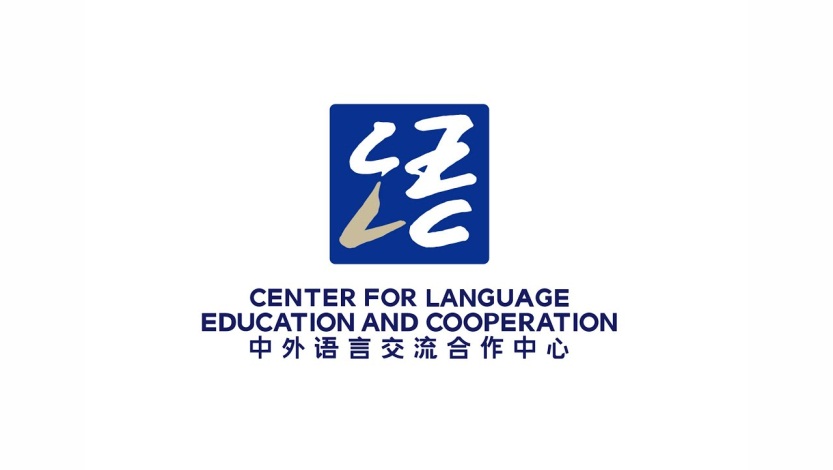 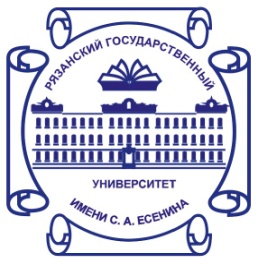 Институт КонфуцияРязанского государственного университета имени С.А. Есенина Заявка слушателя1. ФИО    ________________________________________________________2. Возраст_______________________________________________________________3. Место работы/учебы (курс, группа)________________________________________4. Контактная информациясот. тел.:_________________________________________________________e-mail:___________________________________________________________5. Желаемый уровенькитайского языка?□ для начинающих□ для продолжающих изучать□ для совершенствующих знанияязыка                                  (изучал(а) китайский в течение…………………….)□ курсы «Деловой китайский язык»6. Желаемое времязанятий?             □ до 14:00                                 □ с 14:00 до 19:00                  □ после 19:00Клуб китайского языка и китайской культуры:7. Желаете ли Вы стать членом Клуба? □ да            □ нет8. Желаете ли Вы посещать бесплатные  лекции и семинары по культуре Китая? □ да                                                                                                                                                                     □ нет9. Какие аспекты культуры Китая Вамособенно интересны?□ каллиграфия□ живопись□ экономика□ чайная церемония□ традиционное вырезание из бумаги□ ушу□ другое(…………………………………………)10. Желаемое время лекций и семинаров? □ до 14:00 □ с 14:00 до 19:00□ после 19:0011. Интересует ли Вас стажировка в Китае? □ да □ долгосрочная (от 1 семестра)                                                                                               □ краткосрочная (до 1 месяца)                                                                                   □ нет12. Как Вы узнали о нас? □ ТВ □Радио □Соцсети □другоеИнститут Конфуция РГУ имени С.А.Есенина390000 г. Рязань, ул. Свободы, д. 46, каб. 103аТел. +7 (4912) 97-15-15 доб. 2047 E-mail: a.zaprudnova@365.rsu.edu.ruИнтернет-сайт: https://www.rsu.edu.ru/main/university-today/international-activities/int-projects/confuciushttp://vk.com/ryazanchineseclub